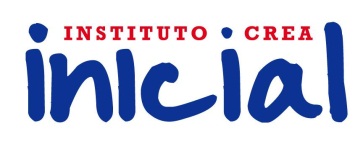 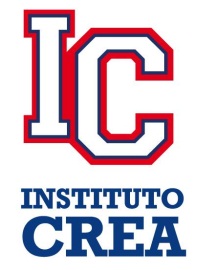 Instituto de Enseñanza Privada CREAIPP – 64 / IS – 42 / IP – 72LISTA DE MATERIALES 2020- SALA DE 4150 hojas jardín.1 caja de archivo oficio de color rojo2 broches nepaco.2 plastificados en frio.2 cartulinas de color azul.1 afiche blanco.2 blocks para dibujo color blanco(n°6) x 20 hojas.1 block de 24 hojas (n°5) de color negro y 1 de papel madera.2 block de 24 hojas de color blanco (n°5).2 planchas de goma eva de color a elección, 1 con brillos y 1 láser.1 papel crepé color a elección y 1 blanco.1 lápiz negro y 1 borrador.2 adhesivos en barra.2 marcadores de pizarra.1 marcador permanente punta biselada y 1 marcador trazo fino.1 tijera punta redonda (pizzini, maped o pelikan)1 plasticola blanca.1 silicona líquida.1 caja de lápices de colores jumbo x 12.1 caja de crayones gruesos de colores y 1 caja de crayones flúo.1 caja de fibras de colores, trazo grueso.1 pincel fino (n°6) - 1 grueso (n°12) y 1 rodillo.Plastilina de colores x 121 pote de témpera color amarillo y 1 blanco de 250 g.1 pote de témpera flúo color a elección y 1 de efectos de 250g.1 paquete de palitos de helados de colores.1 paquete de palitos de brochette.1 cartón corrugado rojo.1 libro de cuento tapa dura con letra de imprenta mayúscula.1 librito para colorear.Para Yoga: 1 yoga mat (con nombre)Para Filosofía: 1 cuaderno universitario espiral con hojas rayadas.Entrega de lista de materiales (con nombre y apellido) y carpeta de legajos a partir del lunes 10 de febrero de 2019